ГОСТ 10605-94 (ИСО 4032-86) Гайки шестигранные с диаметром резьбы свыше 48 мм класса точности В. Технические условияГОСТ 10605-94
(ИСО 4032-86)

Группа Г33МЕЖГОСУДАРСТВЕННЫЙ СТАНДАРТ


ГАЙКИ ШЕСТИГРАННЫЕ С ДИАМЕТРОМ РЕЗЬБЫ СВЫШЕ 48 мм КЛАССА ТОЧНОСТИ В

Технические условия

Hexagon nuts with thread diameter over 48 mm. Product grade B. SpecificationsМКС 21.060.20
ОКП 12 8300Дата введения 1996-01-01Предисловие1 РАЗРАБОТАН Всероссийским научно-исследовательским институтом стандартизации и сертификации в машиностроении Госстандарта России

ВНЕСЕН Госстандартом России
2 ПРИНЯТ Межгосударственным советом по стандартизации, метрологии и сертификации (протокол N 6 от 21 октября 1994 г.)За принятие проголосовали:


Настоящий стандарт представляет собой полный аутентичный текст ИСО 4032-86 "Гайки шестигранные типа I классов А и В" в части гаек с диаметром резьбы 52, 56 и 64 мм класса точности В и содержит дополнительные требования, отражающие потребности народного хозяйства
3 Постановлением Комитета Российской Федерации по стандартизации, метрологии и сертификации от 10 октября 1995 г. N 524 межгосударственный стандарт ГОСТ 10605-94 (ИСО 4032-86) введен в действие непосредственно в качестве государственного стандарта Российской Федерации с 1 января 1996 г.
4 ВЗАМЕН ГОСТ 10605-72
5 ПЕРЕИЗДАНИЕ. Сентябрь 2005 г.
    1 ОБЛАСТЬ ПРИМЕНЕНИЯ
Настоящий стандарт распространяется на шестигранные гайки с диаметром резьбы от 52 до 150 мм, класса точности В.
2 НОРМАТИВНЫЕ ССЫЛКИ
В настоящем стандарте использованы ссылки на следующие стандарты:

ГОСТ 9.301-86 Единая система защиты от коррозии и старения материалов и изделий. Покрытия металлические и неметаллические неорганические. Общие требования

ГОСТ 9.303-84 Единая система защиты от коррозии и старения материалов и изделий. Покрытия металлические и неметаллические неорганические. Общие требования к выбору

ГОСТ 1759.1-82* Болты, винты, шпильки, гайки и шурупы. Допуски. Методы контроля размеров и отклонений формы и расположения поверхностей 
________________
* На территории Российской Федерации документ не действует. Действует ГОСТ Р ИСО 4759-1-2009, здесь и далее по тексту. - Примечание изготовителя базы данных.

ГОСТ 9150-2002 (ИСО 68-1-98) Основные нормы взаимозаменяемости. Резьба метрическая. Профиль 

ГОСТ 16093-2004 (ИСО 965-1:1998, ИСО 965-3:1998) Основные нормы взаимозаменяемости. Резьба метрическая. Допуски. Посадки с зазором 

ГОСТ 17769-83* (ИСО 3269-88) Изделия крепежные. Правила приемки
________________
* На территории Российской Федерации документ не действует. Действует ГОСТ Р ИСО 3269-2009, здесь и далее по тексту. - Примечание изготовителя базы данных.
 
ГОСТ 18126-72* Болты и гайки с диаметром резьбы свыше 48 мм. Общие технические условия
________________
* На территории Российской Федерации документ не действует. Действует ГОСТ 18126-94, здесь и далее по тексту. - Примечание изготовителя базы данных.

ГОСТ 18160-72 Изделия крепежные. Упаковка. Маркировка. Транспортирование и хранение

ГОСТ 24705-2004 (ИСО 724:1993) Основные нормы взаимозаменяемости. Резьба метрическая. Основные размеры
3 РАЗМЕРЫ
Конструкция и размеры гаек должны соответствовать указанным на рисунке 1 и в таблице 1.
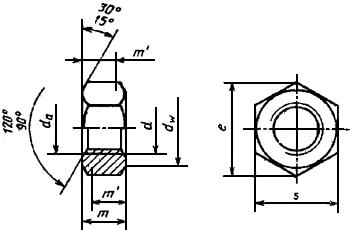 
Рисунок 1
Таблица 1
Примечание - Размеры гаек, заключенные в скобки, применять не рекомендуется.


Пример условного обозначения гайки диаметром резьбы 56 мм, с крупным шагом резьбы с полем допуска 6Н, из материала группы 05, с цинковым покрытием толщиной 9 мкм, хроматированным:
Гайка М 56.05.019 ГОСТ 10605-94То же, с мелким шагом резьбы с полем допуска 6Н, из материала группы 21, из стали марки 12Х18Н9Т без покрытия: 

Гайка М 56 х4.21.12Х18Н9Т ГОСТ 10605-944 ТЕХНИЧЕСКИЕ ТРЕБОВАНИЯ
Таблица 2

Теоретическая масса стальных болтов указана в приложении А.ПРИЛОЖЕНИЕ А (справочное). МАССА СТАЛЬНЫХ ГАЕК
ПРИЛОЖЕНИЕ А
(справочное)
Электронный текст документа
сверен по:
официальное издание
М.: Стандартинформ, 2005Наименование государства Наименование национального органа по стандартизации Азербайджанская РеспубликаАзгосстандарт Республика Армения АрмгосстандартРеспублика Беларусь БелстандартРеспублика Грузия ГрузстандартРеспублика КазахстанГосстандарт Республики КазахстанКыргызская Республика КыргызстандартРеспублика МолдоваМолдовастандартРоссийская ФедерацияГосстандарт России Республика УзбекистанУзгосстандартУкраинаГосстандарт УкраиныммммммммммммммммммммммммммммммРезьба Резьба Резьба (52)566472(76)8090100110125140150крупный5,0 5,56,0--------мелкий3,04,04,06,0 и 4,06,0 и 4,06,0 и 4,06,0 и 4,06,0 и 4,06,0 и 4,06,0 и 4,06,0 и 4,06,0 и 4,0мин.52566472768090100110125140150макс.56,260,569,177,882,186,497,2108,0118,8135,0151,2162,0 мин. мин. мин.74,278,788,297,7102,4107,2121,1135,4144,9168,6187,2211,0 мин. мин. мин.88,2593,56104,86116,16121,81127,46144,08161,03172,33200,58222,72250,97макс.424551586164728088100112128мин.40,443,449,156,159,162,170,178,185,897,8109,8125,5 мин. мин. мин.32,334,739,344,947,349,756,162,568,678,287,8100,4ном.-макс.ном.-макс.808595105110115130145155180200225мин.мин.78,182,892,8102,8107,8112,8127,5142,5152,5177,5197,1222,1МатериалМатериалУглеродистая стальКоррозионно-стойкая стальОбщие технические требованияОбщие технические требованияГОСТ 18126ГОСТ 18126Резьба РазмерыПрофиль и основные размеры Профиль и основные размеры СтандартГОСТ 9150, ГОСТ 24705ГОСТ 9150, ГОСТ 24705Допуски6Н6НСтандартГОСТ 16093ГОСТ 16093Механические 
свойстваГруппа02, 04, 05, 06, 07 11, 21, 23, 25СтандартГОСТ 18126ГОСТ 18126Допуски 
Классточности 
ВВСтандартГОСТ 1759.1ГОСТ 1759.1Окончательная обработка поверхности изделияОкончательная обработка поверхности изделияТребования к гальванопокрытиям по ГОСТ 9.301, ГОСТ 9.303
Покрытия - по ГОСТ 18126Требования к гальванопокрытиям по ГОСТ 9.301, ГОСТ 9.303
Покрытия - по ГОСТ 18126ПриемкаПриемкаГОСТ 17769ГОСТ 17769Маркировка и упаковка
Маркировка и упаковка
ГОСТ 18126, ГОСТ 18160ГОСТ 18126, ГОСТ 18160Шаг резьбы, ммТеоретическая масса гайки, кг  при номинальном диаметре резьбы , мм Теоретическая масса гайки, кг  при номинальном диаметре резьбы , мм Теоретическая масса гайки, кг  при номинальном диаметре резьбы , мм Теоретическая масса гайки, кг  при номинальном диаметре резьбы , мм Теоретическая масса гайки, кг  при номинальном диаметре резьбы , мм Теоретическая масса гайки, кг  при номинальном диаметре резьбы , мм Теоретическая масса гайки, кг  при номинальном диаметре резьбы , мм Теоретическая масса гайки, кг  при номинальном диаметре резьбы , мм Теоретическая масса гайки, кг  при номинальном диаметре резьбы , мм Теоретическая масса гайки, кг  при номинальном диаметре резьбы , мм Теоретическая масса гайки, кг  при номинальном диаметре резьбы , мм Теоретическая масса гайки, кг  при номинальном диаметре резьбы , мм (52)566472(76)8090100110125140150Крупный 5,0; 
5,5 и 6,01,211,451,99---------Мелкий 
3,0 и 4,01,18
1,421,942,63
2,99
3,39
4,886,76
8,12
12,79
17,4324,51
Мелкий 
6,0--
-2,69
3,063,474,986,888,2712,9917,6724,83